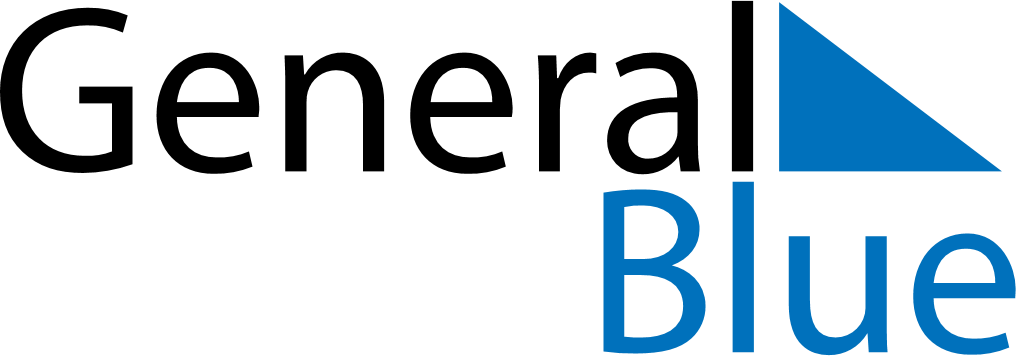 Weekly CalendarAugust 28, 2022 - September 3, 2022Weekly CalendarAugust 28, 2022 - September 3, 2022Weekly CalendarAugust 28, 2022 - September 3, 2022Weekly CalendarAugust 28, 2022 - September 3, 2022Weekly CalendarAugust 28, 2022 - September 3, 2022Weekly CalendarAugust 28, 2022 - September 3, 2022Weekly CalendarAugust 28, 2022 - September 3, 2022SundayAug 28SundayAug 28MondayAug 29TuesdayAug 30WednesdayAug 31ThursdaySep 01FridaySep 02SaturdaySep 035 AM6 AM7 AM8 AM9 AM10 AM11 AM12 PM1 PM2 PM3 PM4 PM5 PM6 PM7 PM8 PM9 PM10 PM